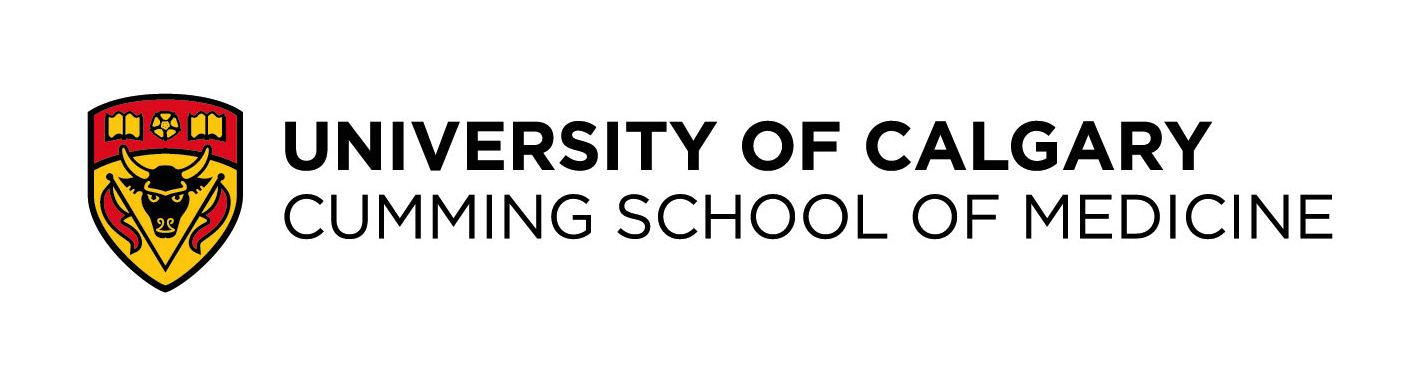 Graduate Science EducationPhD Draft Research Proposal FormAs per the CSM Candidacy Policy: “A research proposal must be submitted to the student’s supervisory committee within 12 months of the student’s initial registration in the Faculty of Graduate Studies. The Supervisor and Supervisory Committee members will provide research guidance to the student in the development of the project
proposal, but the student must write the final document”. Please note that this draft proposal approval is not the formal Thesis Proposal Evaluation that takes place by 21 months in program as part of candidacy. See the CSM Candidacy Policy for further details.Name of Student:	     Program:		Supervisor:		      The student has submitted their draft research proposal to the committeeDraft Thesis Proposal Title:Please submit this form to your GPA once it has been completed.Student name printedStudent signatureDateSupervisor name printedSupervisor signatureDateCo-Supervisor name printed (if applicable)Co-Supervisor signatureDateSupervisory Committee member name printedSupervisory Committee member signatureDateSupervisory Committee member name printedSupervisory Committee member signatureDateSupervisory Committee member name printedSupervisory Committee member signatureDate